* Questa informazione è richiesta solo ai fini dell'organizzazione del congresso e non avrà alcuna influenza sulla decisione di accettazione.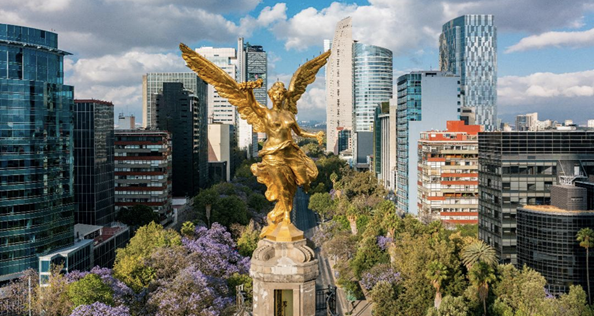 Città del Messico, 30, 31 Agosto . -1 settembre 2023Modulo di presentazione di una sessione tematicaScadenza: 15 maggio 2023Il modulo compilato deve essere inviato via e-mail a: alass@alass.org Tipo di sessione (aperta o organizzata)Titolo della sessione propostaNome e cognome del leader della sessione propostaFunzione, professioneistituzione di appartenenzaIndirizzo di lavoroCittà e codice postalePaeseTelefonoE-mailParole chiave (5 massimo)Questa sessione tratta un tema legato all'argomento principale del CALASS? (Obiettivi di sviluppo sostenibile: salute e benessere)Descrizione del tema e degli obiettivi della sessione (250-500 parole)Per le sessioni organizzate: Partecipanti già confermatiProgramma e metodo di facilitazione:Se applicabile: Numero e durata delle presentazioni;- Se applicabile: Tempo previsto per la discussione congiunta tra i partecipanti.Per le sessioni aperte: Profili attesi dei partecipantiLingua/e proposta/e per questa sessione